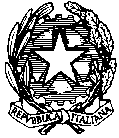 Ministero dell’Istruzione, dell’Universita’ e della Ricerca - Ufficio Scolastico Regionale Per Il LazioISTITUTO COMPRENSIVO “VIA DELLA TECNICA” – RMIC8D400N00040 POMEZIA – Via della Tecnica 3 - 41° Distretto - Tel. 069120718  Fax 069120426-C.F. 97713590582  - rmmm8d401p -  rmic8d400n@pec.istruzione.itDATAMATTINAMATTINAPOMERIGGIOPOMERIGGIO20/06/15 SAB3D, 4 alunni9.00 – 10.3022/06/15 LUN3C, 10 alunniDal n.1 al n.108.30 – 12.003C, 8 alunniDal n.11 al n.1814.30 – 17.3022/06/15 LUN3F, 10 alunniDal n.1 al n.108.30 – 12.003F, 7 alunniDal n.11 al n.1714.30 – 17.0023/06/15 MAR3C, 7 alunniDal n.19 al n.25Scrutinio a seguire8.30 – 11.003D, 11 alunni14.30 – 18.3023/06/15 MAR3F, 4 alunni Dal n.18 al n.21Scrutinio a seguire8.30 – 10.003I, 10 alunniDal n.1 al n.1014.30 – 18.0024/06/15 MER3D, 11 alunni Scrutinio a seguire8.30 – 12.3024/06/15 MER3I, 10 alunniDal n.11 al n.208.30 – 12.003I, 5 alunniDal n.21 al n.25Scrutinio a seguire14.30 – 16.3025/06/15 GIO3H, 11 alunniDal n.1 al n.118.30 – 12.30 3H, 10 alunni Dal n.12 al n.21Scrutinio a seguire14.30 – 18.0025/06/15 GIO3A,10 alunniDal n.1 al n.108.00 – 12.00    3A, 10 alunni Dal n.11 al n.20   Scrutini a seguire                                             14.30 – 18.3026/06/15 VEN3E, 12 alunniDal n.1 al n.128.30 – 13.003E, 11 alunniDal n.13 al n.23Scrutinio a seguire14.30 – 18.3029/06/15 LUN3B, 12 alunniDal n.1 al n.128.00 – 12.303B, 11 alunniDal n.13 al n.23Scrutinio a seguire14.00 – 18.0029/06/15 LUN3G, 12 alunniDal n.1 al n.128.00 – 12.303G, 11 alunniDal n.13 al n.23Scrutinio a seguire14.00 – 18.00